Муниципальное бюджетное дошкольное образовательное учреждение «Н.Тренькасинский детский сад «Родничок» Чебоксарского района Чувашской РеспубликиКонспект ООДпо образовательной области «Речевое развитие»тема : «Звуковая культура речи: звук «Ц»(средняя группа)                                    Подготовила: воспитатель первойквалификационной категории Мочалова Е.А.Новые Тренькасы2020Цель: упражнять в  произношении звука «ц», используя акустико-артикулякуционную характеристику звука.Программные задачи:1)Образовательные:— учить различать и правильно произносить звук «Ц»; —уточнить и закрепить артикуляцию звука «Ц»;—упражнять в произнесении звука изолированно, в слогах, в словах, фразовой речи;— продолжать учить согласовывать прилагательные с существительными;— обучать умению вести диалог с педагогом: слушать и понимать заданный вопрос, понятно отвечать на него;2)Развивающие:— развивать общую, мелкую и артикуляционную моторику;—развивать фонематический слух; —развивать тембр речи;— развивать память, мышление, внимание, восприятие.3) Воспитательные:— воспитывать любовь к животному миру;— поощрять желание помочь другим.Методы и приемы1.Сюрпризный момент;2.Вопросы воспитателя;3.Артикуляционная гимнастика;4.Хоровое и индивидуальное проговаривание;5.Индивидуальное поощрение;6. Пальчиковая игра;7. Чистоговорки;8. Подвижная игра;9.Беседа.Предварительная работа:   Артикуляционная гимнастика, пальчиковая гимнастика.   Игровые упражнения на закрепление правильного произношения звуков «с» и «з» в речи, фразах, чистоговорках, небольших стихотворениях, загадках, пословицах и поговорках.  Игры и упражнения, направленные на развитие речевого дыхания, голосового аппарата, на выработку умеренного темпа речи («Вертушка», «Ветерок», «Осенние листья» и т.п)Материалы и оборудование: игрушки: синицы, цыпленка, кошки, курицы, картинки на звук [Ц].Интеграция с образовательными областями: познавательное развитие , физическое, социально-коммуникативное.Ход НОД:1)Вводная частьВоспитатель: Ребята, к нам сегодня пришли гости, давайте с ними поздороваемся!Дети: Здравствуйте!(Звучит фонограмма щебетанья синиц.)Воспитатель: Ребята, как вы думаете что это за звуки?Дети:  Это птица поет.Воспитатель:  Правильно, ребята. Это птица-синица поет. Я сегодня  шла в детский сад и увидела синицу, которая сидела на кормушке. На  улице холодно, мне стало жалко птицу, я открыла окно и впустила её в группу. Синица отогрелась  и запела «Ц-Ц-Ц». Послушайте как красиво  она поет.Воспитатель: Чтобы она у нас не скучала, я предлагаю научиться петь как синица.2)основная частьВоспитатель:  Ребята, как вы думаете, что нам нужно сделать для того,чтобы  наша песенка получилась красивой? Дети:  Сделать зарядку для язычка.Воспитатель : Правильно. Теперь присядем, чтобы нам было удобней  и сделаем зарядку для язычка. Повторяйте за мной.Комплекс  артикуляционной гимнастики:«Улыбка»:Удерживать сильно растянутые губы в улыбке Зубы сомкнуты и не видны.«Заборчик»:Улыбнуться (зубы сомкнуты и не видны).Удерживать губы в таком положении.«Красим нижний заборчик»:Приоткрыть рот и «покрасить» нижние зубки с внутренней стороны.  «Наказать непослушный язычок»:Приоткрыть рот, спокойно положить язык на нижнюю губу и, пошлёпывая его губами, произносить «пя –пя -пя…». «Приклеим язычок»Улыбнуться,прижать кончик языка к нижним зубам с внутренней стороны.Воспитатель:  Молодцы, ребята!Теперь мы готовы спеть красивую песню синицы: «Ц-Ц-Ц».Все вместе «Ц-Ц-Ц». Губы в улыбочке, кончик языка упирается в нижние зубы.Дети:  «Ц-Ц-Ц» (индивидуальные повторения)Воспитатель: Как хорошо получается, давайте споем весело и громко. (хоровые и индивидуальные повторения)Воспитатель: А теперь наши ручки превратятся в крылышки .Приготовьте ручки.Пальчиковая игра      Шустрая синица (машем двумя ладонями, изображая синицу.)         Села на кормушку.(ладонь кверху.)         Пропищала тоненько: (прижимаем указательный палец к большому,                                                 оставляя маленькое пространство.)        «Жду я тут подружку».Воспитатель:  А теперь пропищим тоненько, то есть тихо «Ц-Ц-Ц» (хоровые и индивидуальные повторения детей)Воспитатель: Ой как хорошо вы поете. Услышал  «песенку синицы» цыпленок. Выглядывает, а выйти не решается. Он только что вылупился из яйца. Послушайте, как он сначала стучал в скорлупку, когда хотел вылупиться: «АЦ-АЦ-АЦ». Повторяйте за мной.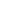 Дети:  «АЦ-АЦ-АЦ»
Воспитатель: А потом он так стучал: «ОЦ-ОЦ-ОЦ»Дети: «ОЦ-ОЦ-ОЦ»Воспитатель: «ЦА-ЦА-ЦА»Дети: «ЦА-ЦА-ЦА»Воспитатель: «ЦУ-ЦУ-ЦУ»Дети:» ЦУ-ЦУ-ЦУ» Воспитатель: «ЦЫ-ЦЫ-ЦЫ»Дети: «ЦЫ-ЦЫ-ЦЫ» 
 Воспитатель: Раз цыпленок боится выйти, может мы позовем его? Как  будем звать?Дети:  ЦЫП-ЦЫП-ЦЫП
Воспитатель: Не идет! Попробуйте вы.(индивидуальные и хоровые повторения ).  Вот он и появился. Воспитатель: Ребята, а цыпленок какой?Дети:  Цыпленок желтый, пушистый, маленький Воспитатель: А теперь мы с вами превратимся  в цыплят и немного поиграем.Физкультминутка:       Воспитатель:
     Шел цыпленок по дорожке,(шагаем на месте)
     Прыгал он на правой ножке.(прыгаем на правой ноге)
    А еще кружился смело,(кружимся)
    Лапками махал умело.(машем руками)
    Он спешил к себе домой (шагаем на месте)
    К милой мамочке  родной. Воспитатель:  Шел, шел цыпленок и вдруг его заметила кошка Царапка. А цыплята испугались и убежали все домой (дети садятся за столы).Воспитатель: Ребята, а кто помнит, как зовут кошку?Дети: Царапка (повторения  2-4 детей)Воспитатель: Говорит кошка «Сейчас я цыплят цап-царап». Что  сказала кошка Царапка?Дети:  «Сейчас я цыплят цап-царап»(2-3 повторения) Воспитатель: Даша, предупреди Царапку – погрози и скажи строго «Не цапай цыплят» Даша: «Не цапай цыплят»Воспитатель: А теперь девочки погрозите кошке.Девочки: «Не цапай цыплят»Воспитатель: Теперь мальчики громко погрозите кошке.Мальчики: «Не цапай цыплят»Воспитатель: Посмотрите, Царапка испугалась и убежала (убираю игрушку кошки). А цыпленка нашла его мама. А кто мама цыпленка? (ставлю на стол игрушку курицы)Дети: Курица.Воспитатель:  Правильно, курица. Давайте посмотрим  кто у нас остался, после того, как Царапка убежала?Дети:  Синица, цыпленок, курицаВоспитатель: Кто рядом с синицей?Дети: Рядом с синицей цыпленок. (2-3 повторения)Воспитатель: Кто рядом с цыпленком?Дети:  Рядом с цыпленком курица и синица. (2-3 повторения)Воспитатель: Курица с цыпленком обрадовались, что кошка убежала  и пошли домой, а синица осталась одна и хочет с вами поиграть в  игру «Поймай песенку синицы».Мы приготовили для вас слова, в некоторых из них есть «песенка синицы.Как она звучит?Дети: «Ц-Ц-Ц»Воспитатель: Если вы ее услышите ,то хлопайте в ладоши. Если же нет - сидите тихо.( Показываю картинки со звуком «Ц»)
3)заключительная часть  Воспитатель: Молодцы! Синице очень понравилось с вами играть. А в благодарность она хочет научить вас  стишку (чистоговорке):
             Целый день цыпленок Цып
             Возле курицы сидит.Воспитатель:  Как замечательно у вас получается.  Молодцы , ребята, хорошо сегодня попели и поиграли. А теперь пришло время попрощаться с птицей-синицей .Она отогрелась и хочет на улицу к своим подружкам. Пойдемте выпустим ее .